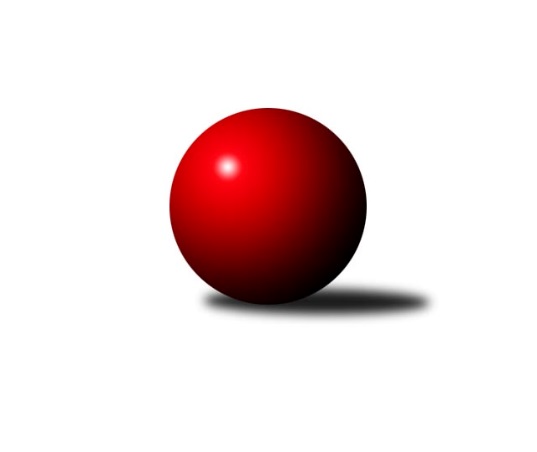 Č.11Ročník 2012/2013	8.12.2012Nejlepšího výkonu v tomto kole: 3282 dosáhlo družstvo: TJ Slovan Karlovy Vary 3.KLM A 2012/2013Výsledky 11. kolaSouhrnný přehled výsledků:TJ Blatná 	- TJ Kovohutě Příbram 	1:7	3109:3216	10.0:14.0	8.12.TJ Jiskra Hazlov 	- TJ VTŽ Chomutov 	6:2	3275:3139	12.0:12.0	8.12.TJ Sokol Kdyně 	- SKK Rokycany B	3:5	3192:3213	9.0:15.0	8.12.CB Dobřany 	- Vltavan Loučovice 	3:5	3191:3208	11.0:13.0	8.12.TJ Slovan Karlovy Vary 	- SKK Karlovy Vary 	6:2	3282:3255	13.0:11.0	8.12.TJ Sokol Spořice 	- KK Konstruktiva Praha  B	6:2	3252:3189	11.0:13.0	8.12.Tabulka družstev:	1.	Vltavan Loučovice	11	9	1	1	61.0 : 27.0 	156.0 : 108.0 	 3239	19	2.	TJ Kovohutě Příbram	11	8	0	3	52.0 : 36.0 	131.5 : 132.5 	 3211	16	3.	TJ Sokol Spořice	11	7	0	4	48.0 : 40.0 	132.5 : 131.5 	 3193	14	4.	SKK Rokycany B	11	7	0	4	47.0 : 41.0 	133.5 : 130.5 	 3212	14	5.	TJ Jiskra Hazlov	11	6	1	4	50.5 : 37.5 	130.0 : 134.0 	 3176	13	6.	SKK Karlovy Vary	11	6	0	5	50.0 : 38.0 	144.5 : 119.5 	 3200	12	7.	TJ Slovan Karlovy Vary	11	6	0	5	45.5 : 42.5 	130.0 : 134.0 	 3185	12	8.	TJ VTŽ Chomutov	11	4	0	7	40.0 : 48.0 	129.0 : 135.0 	 3161	8	9.	KK Konstruktiva Praha  B	11	4	0	7	39.0 : 49.0 	129.5 : 134.5 	 3121	8	10.	TJ Blatná	11	4	0	7	33.5 : 54.5 	127.5 : 136.5 	 3159	8	11.	TJ Sokol Kdyně	11	2	0	9	32.5 : 55.5 	115.5 : 148.5 	 3109	4	12.	CB Dobřany	11	2	0	9	29.0 : 59.0 	124.5 : 139.5 	 3153	4Podrobné výsledky kola:	 TJ Blatná 	3109	1:7	3216	TJ Kovohutě Příbram 	Jiří Vaňata	135 	 135 	 121 	126	517 	 1:3 	 538 	 113	141 	 143	141	David Hošek	Jan Kobliha	117 	 131 	 131 	134	513 	 2:2 	 543 	 157	122 	 136	128	Luboš Řezáč	Dobromil Köriš *1	123 	 115 	 131 	145	514 	 1:3 	 545 	 144	132 	 134	135	Jaroslav Roj	Jiří Vokurka	126 	 126 	 120 	119	491 	 1:3 	 524 	 121	130 	 134	139	Petr Polák	Evžen Cígl	128 	 143 	 144 	141	556 	 3:1 	 533 	 144	122 	 136	131	Oldřich Hendl	Miloš Rozhoń	126 	 126 	 133 	133	518 	 2:2 	 533 	 128	141 	 132	132	Václav Pincrozhodčí: střídání: *1 od 31. hodu Luboš LisNejlepší výkon utkání: 556 - Evžen Cígl	 TJ Jiskra Hazlov 	3275	6:2	3139	TJ VTŽ Chomutov 	Petr Haken	161 	 141 	 137 	135	574 	 3:1 	 500 	 128	148 	 118	106	Vratislav Vlček	Petr Hájek	145 	 137 	 140 	120	542 	 2:2 	 528 	 124	128 	 141	135	Robert st. Suchomel st.	Vladimír Veselý st.	139 	 129 	 132 	118	518 	 0:4 	 577 	 140	150 	 140	147	Stanislav Rada	Michael Wittwar	118 	 100 	 144 	145	507 	 1:3 	 535 	 121	122 	 135	157	Zbyněk Vytiska	Stanislav Novák	142 	 124 	 137 	144	547 	 3:1 	 506 	 108	151 	 122	125	Karel Valeš	Ota Maršát st.	143 	 145 	 139 	160	587 	 3:1 	 493 	 105	117 	 140	131	Stanislav st. Šmíd st.rozhodčí: Nejlepší výkon utkání: 587 - Ota Maršát st.	 TJ Sokol Kdyně 	3192	3:5	3213	SKK Rokycany B	Jiří Zenefels	131 	 118 	 143 	118	510 	 2:2 	 520 	 127	136 	 136	121	Michal Veselý	Jiří Götz	120 	 107 	 149 	132	508 	 0:4 	 553 	 123	136 	 155	139	Michal Wohlmuth	David Machálek	125 	 157 	 126 	126	534 	 2:2 	 499 	 131	121 	 108	139	Štěpán Šreiber	Jan Lommer	123 	 131 	 127 	117	498 	 0:4 	 567 	 140	145 	 134	148	Václav Fűrst	Václav Kuželík ml.	135 	 137 	 141 	127	540 	 2:2 	 537 	 144	131 	 131	131	Petr Fara	Jindřich Dvořák	155 	 153 	 152 	142	602 	 3:1 	 537 	 115	147 	 128	147	Martin Prokůpekrozhodčí: Nejlepší výkon utkání: 602 - Jindřich Dvořák	 CB Dobřany 	3191	3:5	3208	Vltavan Loučovice 	Josef ml. Fišer ml.	147 	 122 	 148 	149	566 	 2:2 	 537 	 118	123 	 142	154	Josef Gondek	Pavel Sloup	139 	 113 	 126 	168	546 	 1:3 	 566 	 142	145 	 150	129	Radek Šlouf	Martin Provazník	132 	 148 	 117 	133	530 	 2:2 	 514 	 144	119 	 119	132	Libor Dušek	Michal Šnebereger	120 	 140 	 138 	139	537 	 3:1 	 510 	 133	133 	 121	123	Martin Jirkal	Radek Kneř	153 	 120 	 141 	129	543 	 1:3 	 573 	 165	127 	 139	142	Josef Sysel	Jaroslav Otto *1	116 	 122 	 102 	129	469 	 2:2 	 508 	 123	116 	 163	106	Miroslav Šubarozhodčí: střídání: *1 od 91. hodu Jakub SolfronkNejlepší výkon utkání: 573 - Josef Sysel	 TJ Slovan Karlovy Vary 	3282	6:2	3255	SKK Karlovy Vary 	Miroslav Handšuh	120 	 130 	 133 	135	518 	 0:4 	 561 	 140	137 	 139	145	Ladislav ml. Urban	Tomáš Pavlík	130 	 141 	 137 	128	536 	 1:3 	 567 	 147	118 	 150	152	Pavel Boháč	František Průša	159 	 144 	 145 	122	570 	 3:1 	 533 	 149	122 	 124	138	Vítězslav Vodehnal	Jiří Hojsák	125 	 132 	 143 	129	529 	 2:2 	 509 	 133	120 	 122	134	Václav Krysl	Pavel Staša	125 	 154 	 133 	136	548 	 3:1 	 556 	 158	141 	 131	126	Jan Vank	Václav Hlaváč st.	149 	 152 	 137 	143	581 	 4:0 	 529 	 133	136 	 131	129	Lubomír Martinekrozhodčí: Nejlepší výkon utkání: 581 - Václav Hlaváč st.	 TJ Sokol Spořice 	3252	6:2	3189	KK Konstruktiva Praha  B	Martin Beran	143 	 168 	 158 	131	600 	 3:1 	 533 	 123	140 	 131	139	Jiří Makovička	Oldřich ml. Lukšík ml.	127 	 147 	 147 	128	549 	 2:2 	 548 	 144	145 	 129	130	Karel Hybš	Oldřich st. Lukšík st.	131 	 137 	 130 	143	541 	 3:1 	 526 	 143	135 	 118	130	Pavel Kohlíček	František Dobiáš	134 	 128 	 127 	166	555 	 2:2 	 535 	 128	129 	 134	144	Jakub Hlava	Oldřich Fadrhons	117 	 138 	 132 	113	500 	 1:3 	 508 	 134	139 	 119	116	Jaroslav ml. Pleticha ml.	Rudolf Tesařík	140 	 124 	 115 	128	507 	 0:4 	 539 	 141	132 	 134	132	Jaroslav st. Pleticha st.rozhodčí: Nejlepší výkon utkání: 600 - Martin BeranPořadí jednotlivců:	jméno hráče	družstvo	celkem	plné	dorážka	chyby	poměr kuž.	Maximum	1.	Josef Sysel 	Vltavan Loučovice 	579.23	372.0	207.3	1.3	6/7	(657)	2.	Ladislav ml. Urban 	SKK Karlovy Vary 	563.74	371.3	192.5	2.4	5/5	(608)	3.	Miroslav Šuba 	Vltavan Loučovice 	555.20	372.5	182.7	4.2	7/7	(578)	4.	Václav Fűrst 	SKK Rokycany B	554.11	369.7	184.4	4.1	6/6	(591)	5.	Tomáš Pavlík 	TJ Slovan Karlovy Vary 	553.89	365.5	188.4	2.8	7/7	(591)	6.	Oldřich Hendl 	TJ Kovohutě Příbram 	552.25	363.8	188.4	2.2	6/6	(572)	7.	Radek Šlouf 	Vltavan Loučovice 	552.10	356.2	195.9	2.6	6/7	(572)	8.	Michal Wohlmuth 	SKK Rokycany B	548.58	363.6	185.0	4.1	6/6	(582)	9.	Evžen Cígl 	TJ Blatná 	546.45	355.6	190.9	1.7	5/7	(572)	10.	Petr Čolák 	SKK Karlovy Vary 	546.36	364.8	181.6	4.8	5/5	(596)	11.	Jaroslav Roj 	TJ Kovohutě Příbram 	545.80	355.5	190.3	2.5	5/6	(576)	12.	Martin Beran 	TJ Sokol Spořice 	544.17	358.5	185.7	4.2	6/7	(600)	13.	Václav Hlaváč  st.	TJ Slovan Karlovy Vary 	543.69	355.3	188.4	4.0	7/7	(587)	14.	Oldřich ml. Lukšík  ml.	TJ Sokol Spořice 	543.60	359.3	184.3	3.2	7/7	(596)	15.	Petr Hájek 	TJ Jiskra Hazlov 	542.37	362.8	179.6	3.7	7/7	(569)	16.	Jan Vank 	SKK Karlovy Vary 	541.57	362.8	178.8	3.1	4/5	(587)	17.	Stanislav Novák 	TJ Jiskra Hazlov 	541.17	358.8	182.4	3.1	6/7	(584)	18.	Luboš Řezáč 	TJ Kovohutě Příbram 	540.40	365.8	174.6	3.4	4/6	(566)	19.	Martin Prokůpek 	SKK Rokycany B	540.14	368.4	171.7	4.8	6/6	(586)	20.	David Hošek 	TJ Kovohutě Příbram 	539.53	357.1	182.4	3.7	6/6	(589)	21.	Dobromil Köriš 	TJ Blatná 	537.15	357.7	179.5	4.6	5/7	(575)	22.	Jan Kobliha 	TJ Blatná 	537.08	363.8	173.3	5.1	5/7	(582)	23.	František Dobiáš 	TJ Sokol Spořice 	536.80	367.5	169.3	5.9	7/7	(563)	24.	Petr Haken 	TJ Jiskra Hazlov 	536.63	357.7	178.9	4.8	6/7	(574)	25.	Jiří Makovička 	KK Konstruktiva Praha  B	535.63	355.9	179.7	4.9	5/5	(568)	26.	Stanislav Rada 	TJ VTŽ Chomutov 	535.25	361.4	173.8	6.5	6/6	(577)	27.	Jan Koubský 	CB Dobřany 	535.25	362.9	172.4	3.6	5/6	(540)	28.	Pavel Staša 	TJ Slovan Karlovy Vary 	534.65	361.7	173.0	5.3	5/7	(553)	29.	Lubomír Martinek 	SKK Karlovy Vary 	534.14	356.7	177.4	3.9	4/5	(569)	30.	Václav Kuželík  ml.	TJ Sokol Kdyně 	533.60	349.6	184.0	3.1	6/6	(560)	31.	Filip Prokeš 	TJ VTŽ Chomutov 	533.23	358.9	174.3	6.1	5/6	(561)	32.	Jiří Vokurka 	TJ Blatná 	532.47	359.0	173.4	7.0	6/7	(573)	33.	Štěpán Šreiber 	SKK Rokycany B	531.72	351.1	180.6	3.9	6/6	(588)	34.	Jan Hák 	TJ Sokol Spořice 	531.64	361.4	170.3	5.8	7/7	(569)	35.	Jiří Hojsák 	TJ Slovan Karlovy Vary 	531.32	359.1	172.2	5.4	7/7	(587)	36.	Tomáš Číž 	TJ Kovohutě Příbram 	530.60	363.6	167.0	4.9	5/6	(561)	37.	Jaroslav st. Pleticha  st.	KK Konstruktiva Praha  B	530.40	356.7	173.7	4.3	5/5	(576)	38.	Milan Vrabec 	CB Dobřany 	529.77	358.3	171.4	4.6	6/6	(559)	39.	Libor Dušek 	Vltavan Loučovice 	529.50	359.4	170.1	4.9	6/7	(579)	40.	Jaroslav Suchánek 	Vltavan Loučovice 	529.00	359.2	169.8	6.1	6/7	(567)	41.	Ota Maršát  st.	TJ Jiskra Hazlov 	528.43	358.3	170.2	4.2	6/7	(587)	42.	Luboš Lis 	TJ Blatná 	528.39	356.7	171.7	4.3	6/7	(566)	43.	Robert st. Suchomel  st.	TJ VTŽ Chomutov 	527.53	353.6	174.0	5.3	6/6	(548)	44.	František Průša 	TJ Slovan Karlovy Vary 	526.42	352.9	173.5	6.4	6/7	(587)	45.	Petr Fara 	SKK Rokycany B	526.33	363.4	162.9	3.7	6/6	(568)	46.	Pavel Boháč 	SKK Karlovy Vary 	526.25	354.2	172.1	4.6	4/5	(567)	47.	Václav Pinc 	TJ Kovohutě Příbram 	526.00	356.5	169.5	5.6	4/6	(544)	48.	Karel Hybš 	KK Konstruktiva Praha  B	525.82	354.8	171.1	6.3	5/5	(554)	49.	Josef Gondek 	Vltavan Loučovice 	525.46	351.4	174.1	5.3	7/7	(567)	50.	Josef ml. Fišer  ml.	CB Dobřany 	525.14	364.6	160.6	5.1	6/6	(574)	51.	Jiří Vaňata 	TJ Blatná 	525.07	357.7	167.4	4.3	5/7	(569)	52.	Vratislav Vlček 	TJ VTŽ Chomutov 	524.31	354.0	170.3	5.8	6/6	(553)	53.	Zbyněk Vytiska 	TJ VTŽ Chomutov 	524.28	355.0	169.3	4.8	6/6	(562)	54.	Jiří Zenefels 	TJ Sokol Kdyně 	523.69	355.4	168.3	5.4	4/6	(565)	55.	Martin Provazník 	CB Dobřany 	522.83	353.4	169.4	4.1	6/6	(548)	56.	Vladimír Veselý  st.	TJ Jiskra Hazlov 	522.33	350.6	171.7	4.7	6/7	(540)	57.	Jiří Benda  st.	TJ Sokol Kdyně 	521.71	352.5	169.2	4.5	6/6	(574)	58.	Oldřich Fadrhons 	TJ Sokol Spořice 	520.17	353.2	167.0	5.4	7/7	(578)	59.	Jakub Hlava 	KK Konstruktiva Praha  B	519.94	348.4	171.5	4.0	4/5	(573)	60.	Jindřich Dvořák 	TJ Sokol Kdyně 	519.70	353.6	166.2	5.1	5/6	(602)	61.	Jan Lommer 	TJ Sokol Kdyně 	519.34	354.7	164.7	6.1	5/6	(562)	62.	Stanislav st. Šmíd  st.	TJ VTŽ Chomutov 	519.00	349.4	169.6	6.3	4/6	(547)	63.	Pavel Sloup 	CB Dobřany 	518.97	348.4	170.6	4.4	5/6	(553)	64.	Oldřich st. Lukšík  st.	TJ Sokol Spořice 	518.40	350.5	167.9	3.9	7/7	(578)	65.	Jaroslav Otto 	CB Dobřany 	518.10	352.9	165.2	5.6	6/6	(571)	66.	Petr Kříž 	TJ Kovohutě Příbram 	516.38	358.3	158.1	5.0	4/6	(534)	67.	Pavel Kohlíček 	KK Konstruktiva Praha  B	516.00	351.6	164.4	3.9	5/5	(563)	68.	Miloš Rozhoń 	TJ Blatná 	514.96	350.6	164.4	5.0	5/7	(536)	69.	Václav Krysl 	SKK Karlovy Vary 	511.07	360.2	150.9	8.8	5/5	(557)	70.	Michael Wittwar 	TJ Jiskra Hazlov 	510.25	357.7	152.6	7.1	6/7	(560)	71.	Filip Loffelmann 	TJ Sokol Kdyně 	508.53	348.7	159.9	7.6	5/6	(533)	72.	Miroslav Handšuh 	TJ Slovan Karlovy Vary 	508.47	348.3	160.2	5.4	5/7	(534)	73.	Jaroslav ml. Pleticha  ml.	KK Konstruktiva Praha  B	506.00	342.6	163.5	4.2	5/5	(553)	74.	Jiří Götz 	TJ Sokol Kdyně 	501.90	348.3	153.6	6.4	5/6	(518)		Viktor Pytlík 	TJ Sokol Kdyně 	605.00	379.0	226.0	0.0	1/6	(605)		Josef Pauch 	SKK Rokycany B	551.50	371.0	180.5	3.0	1/6	(561)		Matěj Novák 	TJ Jiskra Hazlov 	550.00	369.6	180.4	5.3	4/7	(573)		Ondřej Šárovec 	KK Konstruktiva Praha  B	544.00	358.0	186.0	7.0	1/5	(544)		Radek Kneř 	CB Dobřany 	543.00	349.0	194.0	4.0	1/6	(543)		Michal Šnebereger 	CB Dobřany 	539.00	368.7	170.3	5.0	3/6	(552)		David Machálek 	TJ Sokol Kdyně 	534.00	356.5	177.5	6.5	2/6	(534)		Jan Králík 	KK Konstruktiva Praha  B	534.00	375.0	159.0	9.0	1/5	(534)		Vítězslav Vodehnal 	SKK Karlovy Vary 	533.00	363.0	170.0	3.0	1/5	(533)		Milan Bek 	CB Dobřany 	532.00	364.0	168.0	4.0	1/6	(532)		Zdeněk Černý 	TJ VTŽ Chomutov 	526.50	353.5	173.0	6.0	2/6	(534)		Johannes Luster 	TJ Slovan Karlovy Vary 	525.08	353.5	171.6	5.1	4/7	(546)		Roman Folta 	TJ VTŽ Chomutov 	524.00	362.0	162.0	8.0	2/6	(541)		Bedřich Varmuža 	SKK Rokycany B	523.58	348.4	175.2	6.4	3/6	(576)		Petr Žampa 	SKK Rokycany B	522.00	373.0	149.0	8.0	1/6	(522)		Rudolf Tesařík 	TJ Sokol Spořice 	520.00	345.0	175.0	6.5	2/7	(533)		Petr Polák 	TJ Kovohutě Příbram 	519.50	355.2	164.3	7.2	3/6	(530)		Jiří Gabriško 	SKK Karlovy Vary 	517.25	357.0	160.3	7.2	3/5	(556)		Martin Jirkal 	Vltavan Loučovice 	514.13	346.8	167.4	5.4	4/7	(520)		Karel Valeš 	TJ VTŽ Chomutov 	506.00	336.0	170.0	7.0	1/6	(506)		Tomáš Rozhoň 	TJ Blatná 	505.00	348.5	156.5	8.5	2/7	(533)		Michal Veselý 	SKK Rokycany B	504.50	354.5	150.0	6.0	2/6	(520)		Zdeněk Lukáš 	TJ Kovohutě Příbram 	497.00	353.0	144.0	7.0	1/6	(497)		Vítek Kobliha 	TJ Blatná 	492.00	347.0	145.0	9.0	1/7	(492)		Jan Weigert 	TJ Kovohutě Příbram 	478.00	326.0	152.0	5.0	1/6	(478)		Karel Cvach 	TJ Blatná 	468.00	324.0	144.0	5.0	1/7	(468)		Josef Čaboun  	TJ VTŽ Chomutov 	467.00	335.0	132.0	15.0	1/6	(467)Sportovně technické informace:Starty náhradníků:registrační číslo	jméno a příjmení 	datum startu 	družstvo	číslo startu
Hráči dopsaní na soupisku:registrační číslo	jméno a příjmení 	datum startu 	družstvo	Program dalšího kola:9.1.2013	st	17:00	TJ Blatná  - CB Dobřany 	12.1.2013	so	10:00	Vltavan Loučovice  - KK Konstruktiva Praha  B	12.1.2013	so	10:00	TJ Sokol Kdyně  - SKK Karlovy Vary 	12.1.2013	so	10:00	TJ Jiskra Hazlov  - TJ Kovohutě Příbram 	12.1.2013	so	14:00	TJ Sokol Spořice  - SKK Rokycany B	12.1.2013	so	14:00	TJ Slovan Karlovy Vary  - TJ VTŽ Chomutov 	Nejlepší šestka kola - absolutněNejlepší šestka kola - absolutněNejlepší šestka kola - absolutněNejlepší šestka kola - absolutněNejlepší šestka kola - dle průměru kuželenNejlepší šestka kola - dle průměru kuželenNejlepší šestka kola - dle průměru kuželenNejlepší šestka kola - dle průměru kuželenNejlepší šestka kola - dle průměru kuželenPočetJménoNázev týmuVýkonPočetJménoNázev týmuPrůměr (%)Výkon1xJindřich DvořákKdyně6021xJindřich DvořákKdyně113.166024xMartin BeranSpořice6002xOta Maršát st.Hazlov110.65871xOta Maršát st.Hazlov5873xMartin BeranSpořice110.426002xVáclav Hlaváč st.Sn. K.Vary5811xStanislav RadaChomutov108.725771xStanislav RadaChomutov5771xPetr HakenHazlov108.155741xPetr HakenHazlov5742xVáclav Hlaváč st.Sn. K.Vary108.12581